University of Missouri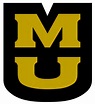 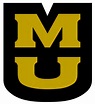 Non-Tenure Track Teaching Professor & Program CoordinatorDepartment of Special Education | College of Educationhttps://education.missouri.edu/special-education/The Department of Special Education seeks a candidate for an innovative position that integrates teaching, advising, and program coordination for our undergraduate students. The candidate selected will work collaboratively with faculty and staff in the College of Education to provide oversight of coursework, accreditation, and field experiences for our students seeking teacher certification.Minimum Qualifications:An earned doctorate in Special EducationExperience teaching children or youth with disabilities Understand the design and goals of the special education preservice programAbility to teach undergraduate courses in an online or face-to-face environmentInterest in actively participating in assessment activities and redesign processesExperience with or knowledge about accreditation program evaluation processesAbility to work collaboratively with representatives from Missouri Department of Education, faculty from other teacher preparation institutions in MO, school administrators, teachers, faculty, staff and students to answer questions, problem solve, and ensure that the undergraduate program is effectively implementedAbility to provide oversight for a certification program in Cross-Categorical Special EducationCommitment to special education and enthusiasm for work in the field of special educationStrong written and verbal communication skillsCandidates will be Evaluated on the Following Factors:Experience teaching courses aligned with teacher preparationProven project management and organization skillsAbility to advise and provide instructional supervision to a diverse undergraduate student bodyContent expertise in various special education content areas (e.g., high-incidence disabilities, assessment, evidence-based practices, law & policy, identification & classification procedures, collaboration, co-teaching)Evidence of participation in state and national professional organizationsAbout the Department of Special Education:  The Department of Special Education (SPED) is one of five academic units within the MU College of Education. SPED offers programs for students seeking undergraduate, master’s and doctoral degrees. SPED faculty members are consistently recognized – internationally and across the U.S. – for their individual and collaborative research excellence. Salary:  Competitive and commensurate with experiences and qualifications.Appointment:  12 months beginning July 2018.  Closing Date:  Review of applications will begin March 1, 2018 and continue until the position is filled.To Apply: Apply on-line at http://hrs.missouri.edu/find-a-job/academic/index.php. All candidates should upload (a) a letter of application describing the position to which you are applying and detailing your qualifications for the position, including which classes or subject areas you are prepared to teach; (b) philosophy of teaching/advising statement; (c) a syllabus for a course you have designed and/or taught, and (d) names and contact information for three references in the Attachments section of the application. For candidates applying at the Associate level, additionally send evidence of teaching effectiveness (course syllabi, student evaluations, chair/advisor/peer reviews). Your CV must be uploaded in the Resume/CV and Cover Letter section.Please contact Dr. Delinda van Garderen, vangarderend@missouri.edu, for questions about the position.